Protokollsanteckning till Kommunstyrelsens sammanträde 2023-08-21 KC9 – Planeringsunderlag 2024 KommunstyrelsenModeraterna och Kristdemokraterna avstår från att delta i beslutet gällande planeringsunderlag för budget 2024. Varken Moderaterna eller Kristdemokraterna har varit med i beredningen av ärendet och deltar därför inte i beslut. Våra partier återkommer med våra ställningstagande när beslut tas om budget 2024.
Moderaterna och Kristdemokraterna i KommunstyrelsenAnnette Carlson (M)		Niklas Arvidsson (KD)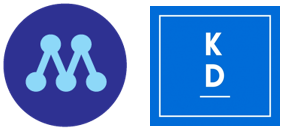 